Connecting Watershed Efforts in the Kings River WatershedConcept Overview for the Tulare Basin Watershed Connections WorkgroupJanuary 2015Kings River WatershedWatershed covers 1,850 sq milesWild and Scenic section (65 mile stretch) of Kings RiverMill Creek is an important tributary of the Kings RiverWater for municipal, agriculture, recreation, warm and cold water fisheriesManaging EntitiesManaging entities in the Kings River Watershed include the Army Corps of Engineers, Fresno Metropolitan Flood Control District, Sierra RCD, PG&E, ditch companies, Friends of the Kings River, Kings River Conservation District, Kings River Conservancy, Kings River Water Association, Upper Kings Basin Water Forum (also called Kings Basin Water Authority), and the National Park Service.Watershed StressorsThere are several watershed issues including water quality degradation after fires, downstream flooding, wildlife connectivity, groundwater availability, quality and management, well yield, county zoning, land use and water quality, and invasive species.GoalsIntegrate multiple efforts and forge new collaborations to bring partnerships, resources and identify benefits;Improve water management in upper watersheds by implementing creative water management projects;Provide whole watershed benefits and increase collaboration resulting in in-stream flow, additional water supplies and improved water quality;Increase resources for watershed-scale resource management.Key Components of a Watershed-Scale Restoration ProgramMulti-stakeholder planning and prioritization (e.g. Upper Kings IRWMP and Southern Sierra IRWMP)Planning Watershed assessment and watershed management plan for Southern Sierra (using SS IRWMP as guiding planning document)Non-profit or agency grantees with significant interest, track record and capacityEQA and NEPA studies, permitting and processes;Specific project designs and impact analyses;Discussions and negotiations with water right holders, constituents, public, partners, collaborators, etc. to form and integrate projects;Monitoring – project and adaptive management;Funding for all of the above.ImplementationNon-profit or agency grantees with significant interest, track record and capacity;Effective, experienced project managers and staff;Implementation funding;Funding for monitoring;Construction, design and long-term maintenance funding.Existing Efforts Currently UnderwaySouthern Sierra Regional Water Management Group Kings River Watershed Action PlanKings River IRWMP ImplementationKings River Experimental Watershed ResearchUC Merced Watershed-level Hydrological ResearchDinkey CollaborativeRough Fire Water Quality MonitoringMill Flat Creek Riparian Restoration and Road Decommissioning ProjectSierra and Sequoia National Forest Management Plans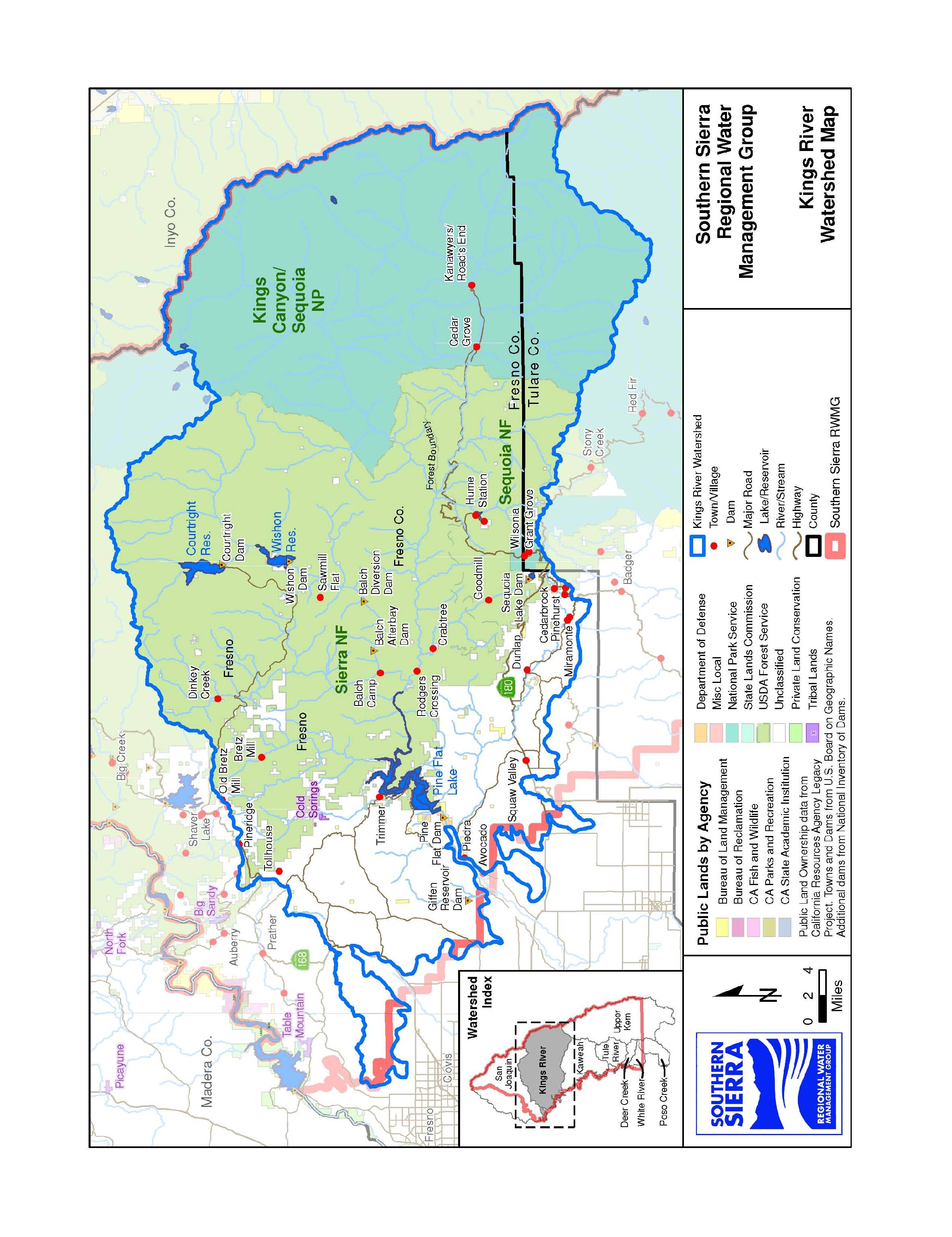 For more information contact: Bobby Kamansky southernsierrairwmp@gmail.com